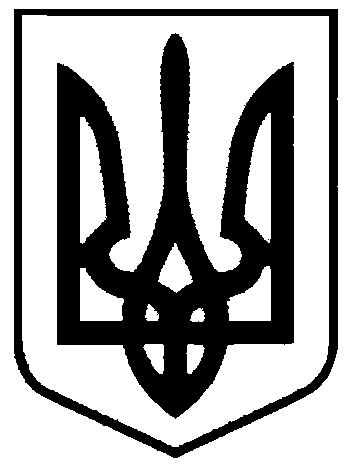 СВАТІВСЬКА МІСЬКА РАДАШОСТОГО СКЛИКАННЯПОЗАЧЕРГОВА СОРОКОВА СЕСІЯРІШЕННЯВід   «24» грудня   2015 р.                                                                                м. Сватове      « Про реєстрацію права власності на житловий будинок №16 по вул. ім. Карбишева м. Сватове»      Розглянувши звернення Стешенко Миколи Івановича з проханням засвідчити прийняття в експлуатацію у 1979 році закінченого будівництвом житлового будинку №16 з господарськими будівлями по вул. ім. Карбишева  м.Сватове та прийняти рішення про визнання за ним права власності на дане нерухоме майно, керуючись постановою Кабінету Міністрів України №868 від 17 жовтня 2013року « Про затвердження Порядку державної реєстрації прав на нерухоме майно та їх обтяжень», ст.25,30,31 Закону України «Про місцеве самоврядування в Україні»,Сватівська міська радаВИРІШИЛА:1. Засвідчити прийняття в експлуатацію у 1979 році закінченого будівництвом житлового будинку №16 з господарськими будівлями по вул. ім. Карбишева  м.Сватове та визнати за Стешенко Миколою Івановичем право власності на дане нерухоме майно.2. Зобов’язати  Стешенко Миколу Івановича звернутися з відповідною заявою до Реєстраційної служби Сватівського районного управління юстиції для реєстрації права власності та отримання свідоцтва про право власності на житловий будинок №16 з господарськими будівлями по вул. ім. Карбишева  м.Сватове на підставі даного рішення і інших правовстановлюючих документів, а також оформити право користування земельною ділянкою на якому розміщене вищевказане нерухоме майно3. Контроль за виконанням даного рішення покласти на заступника міського  голови   по роботі з виконавчими органами ради Жаданову Л.В.Сватівський  міський голова				                    Є.В. Рибалко